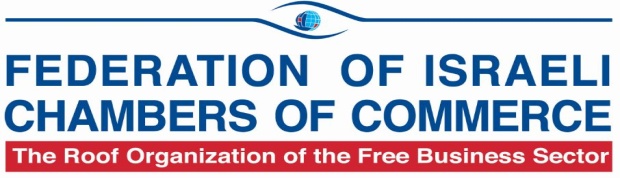 84 Hahashmonaim St. Tel-Aviv 67132, IsraelTel:  972-3-563 1020, Fax:  972-3-561 9027chamber@chamber.org.il       www.chamber.org.ilRef: 1491509BUSINESS OPPORTUNITIES FROM ISRAELApril 2023Greetings from the Federation of Israeli Chambers of Commerce!As part of our efforts to promote business matchmaking for Israeli companies, we give you this monthly edition of our members' business offers. All are looking for new business partners, distributors, representation or suppliers.Companies who find these offers relevant to them may contact us directly and approach Ms. Yonat Keren: chamber@chamber.org.ilWe invite you and your members to send us business offers to publish them on our website business opportunity system.To post an offer, please click here Thank you in advance for your cooperation.EXPORTIMPORT-EXPORTIMPORTOffer No.Interested inSubject140364ExportSmart, reusable and recyclable solutions for packaging, storing and transporting140365ExportComplete Solution for Home Sleep Test (HST)140366Export/JV/Franchisee/ RepresentationSaaS Service for retailers selling OTC/VMS Online140367ExportSmart indoor climate control & dynamic lighting system for agricultural cultivation140370Export/ServicesConstruction and development of diverse agricultural farms
Consulting and accompanying agricultural projects140369ExportIndustrial Computing140368Import-ExportExport: Isoamyl AlcoholImport: Fusel Oil140371ImportReady Meals, Ready-to-Eat Dishes, Innovative Products140372ImportRetail, FMCG, Industrial Products, Food & BeveragesCompany NamePlasgad Ltd. (20697)Contact Person Initial contact to be made via the Federation of Israeli Chambers of Commerce:  International Relations DivisionEmail: chamber@chamber.org.ilWebsitewww.plasgad.comYear of Establishment1982No. of Employees170Offer No.140364Interested inExportSummary of offerExport: Smart, reusable and recyclable solutions for packaging, storing and transporting
Description of OfferOur packaging, storage, and transportation solutions enable companies to efficiently and conveniently ship their products all over the world, while preserving the quality of the shipped products and the environment.We develop and manufacture reusable packaging, storage, and transportation solutions for varying customer needs.Our cutting-edge solutions are among the most advanced in the world and are completely tailored to the special requirements of our customers. Our R&D team considers the parameters of the packaged produce and the packaging, transportation, and storage processes. You tell us what you need, and we define the requirements and develop the precise solution custom-tailored for your needs. Our company provides solutions to many industrial and commercial markets: agriculture, food & beverage, airlines, maritime and tourist companies, pharmaceuticals, textiles, e-commerce companies, and the DIY market. We help our customers get their products anywhere across the globe. At any given moment, thousands of shipments are crisscrossing the world using our packaging, storage, and transportation solutions.Description of OfferOur packaging, storage, and transportation solutions enable companies to efficiently and conveniently ship their products all over the world, while preserving the quality of the shipped products and the environment.We develop and manufacture reusable packaging, storage, and transportation solutions for varying customer needs.Our cutting-edge solutions are among the most advanced in the world and are completely tailored to the special requirements of our customers. Our R&D team considers the parameters of the packaged produce and the packaging, transportation, and storage processes. You tell us what you need, and we define the requirements and develop the precise solution custom-tailored for your needs. Our company provides solutions to many industrial and commercial markets: agriculture, food & beverage, airlines, maritime and tourist companies, pharmaceuticals, textiles, e-commerce companies, and the DIY market. We help our customers get their products anywhere across the globe. At any given moment, thousands of shipments are crisscrossing the world using our packaging, storage, and transportation solutions.Potential PartnersDistributors, end customers in the retail/ pharma / agriculture/ automated warehouses industries.
Target CountriesWorldwide     Company NameWideMed Technologies Ltd. (76768)Contact Person Initial contact to be made via the Federation of Israeli Chambers of Commerce:  International Relations DivisionEmail: chamber@chamber.org.ilWebsitewww.temec.comYear of Establishment2001No. of Employees<10Offer No.140365Interested inExport/Joint Venture/Franchisee/RepresentationSummary of offerComplete Solution for Home Sleep Test (HST)
Description of Offer Our company specializes in the field of sleep tests (Lab Tests and Home Sleep Tests) since 2001.We developed analysis software, the first in the world to receive FDA approval, and a series of smart recording devices for Home Sleep Tests.Our company has practical experience of over 500,000 analyses for sleep tests.We offer a unique system that can perform complete Home Sleep Tests (recording + analysis) for all types of Home Sleep Tests approved by the AASM. • All our products have been approved by the FDA since 2004.•  The company has patents registered in the USA.•  All our products meet the American AASM standards.•  The company has CFDA approval in China.System Benefits:   a. Allows you to perform sleep tests for an unlimited number of patients every night.   b. Allows you to perform an unlimited number of analyses every night.   c. The system works on a pay-per-use = PPU business model.   d. The system helps the users to: -      Increase their income
         - Reduce their maintenance expenses   e. The system is particularly suitable for use in countries with wide-spread inhabitants, including         countries with extensive population dispersion.

Description of Offer Our company specializes in the field of sleep tests (Lab Tests and Home Sleep Tests) since 2001.We developed analysis software, the first in the world to receive FDA approval, and a series of smart recording devices for Home Sleep Tests.Our company has practical experience of over 500,000 analyses for sleep tests.We offer a unique system that can perform complete Home Sleep Tests (recording + analysis) for all types of Home Sleep Tests approved by the AASM. • All our products have been approved by the FDA since 2004.•  The company has patents registered in the USA.•  All our products meet the American AASM standards.•  The company has CFDA approval in China.System Benefits:   a. Allows you to perform sleep tests for an unlimited number of patients every night.   b. Allows you to perform an unlimited number of analyses every night.   c. The system works on a pay-per-use = PPU business model.   d. The system helps the users to: -      Increase their income
         - Reduce their maintenance expenses   e. The system is particularly suitable for use in countries with wide-spread inhabitants, including         countries with extensive population dispersion.
Other InformationNo need of money invest.Potential PartnersSleep Labs, Hospitals.Target CountriesWorldwide
Company NameApoWiser Ltd. (77278)Contact Person Initial contact to be made via the Federation of Israeli Chambers of Commerce:  International Relations DivisionEmail: chamber@chamber.org.ilWebsitewww.apowiser.comYear of Establishment2021No. of Employees10Offer No.140366Interested inExport/Joint Venture/Franchisee/RepresentationSummary of offerSaaS Service for Retailers Selling OTC/VMS Online
Description of Offer We offer a SaaS Solution focusing on OTC, vitamins, and supplements. The solution helps retailers with online businesses to increase their conversion and sales (shopping cart value) by providing a user-friendly and engaging tool to their customers.  Our technology is scientific and written by professional pharmacists and nutritionists. It "talks" to the online consumer just like an actual pharmacist and helps them make the right decision regarding the OTC drug/vitamin they are about to purchase. For the retailer, the results have already proven themselves (in an Israeli multinational pharmacy chain and one of Israel's four HMOs): More users completing the purchasing process. Shopping cart value is increased thanks to the complementary suggested products mechanism. Users are more engaged, have a lower bounce rate, and have better SEO. Personalized data -> returning customers.  Available 24/7, it can handle thousands of requests at the same time, saving time for pharmacists.  The tool also includes information from the medication leaflets and is adjusted to the country's regulations.Our solution is safe, simple, and effective.  

Description of Offer We offer a SaaS Solution focusing on OTC, vitamins, and supplements. The solution helps retailers with online businesses to increase their conversion and sales (shopping cart value) by providing a user-friendly and engaging tool to their customers.  Our technology is scientific and written by professional pharmacists and nutritionists. It "talks" to the online consumer just like an actual pharmacist and helps them make the right decision regarding the OTC drug/vitamin they are about to purchase. For the retailer, the results have already proven themselves (in an Israeli multinational pharmacy chain and one of Israel's four HMOs): More users completing the purchasing process. Shopping cart value is increased thanks to the complementary suggested products mechanism. Users are more engaged, have a lower bounce rate, and have better SEO. Personalized data -> returning customers.  Available 24/7, it can handle thousands of requests at the same time, saving time for pharmacists.  The tool also includes information from the medication leaflets and is adjusted to the country's regulations.Our solution is safe, simple, and effective.  
Other InformationPlease note this is a technological service and not a medical device. (The company does not have a physical product to export).
Potential PartnersEcommerce websites selling OTC/ vitamins (such as: Walmart, Target, CVS, Publix, Hy-Vee, BJ's, iHerb, Kroger, Shoprite, Dis-Chem, Clicks Group, Amazon Pharmacy, and others).
Target CountriesUS, Canada, SA, UK, Australia, NZ, LATAM.Company NameNETLED A.E.D (26275)Contact Person Initial contact to be made via the Federation of Israeli Chambers of Commerce:  International Relations DivisionEmail: chamber@chamber.org.ilWebsitewww.netled.co.ilYear of Establishment2018No. of Employees10Offer No.140367Interested inExport Summary of offerSmart indoor climate control & dynamic lighting system for agricultural cultivation
Description of Offer 'Mini Planet' is a smart indoor climate control & dynamic lighting system for agricultural cultivation, enabling replicating dynamic sunlight as well as setting the optimal climate for a specific crop to improve productivity and quality of fresh produce grown in any place, at any environment throughout the year. Our system can be used in greenhouses as a complementary system or within indoor growing rooms.Smart farming is precise and comprehensive, providing full control and quick access, which simplifies workflow, improves productivity and corrects human errors. Implementation of smart farming enables agricultural growth in areas close to clients and end users, with the ability of short delivery from production site to your client.  Our controlled environment and dynamic light system is suitable for: Commercial indoor cultivation facilities - In extreme weather or light conditions i.e.: Drought, floods, severe cold, heat, darkness, and desert conditions.Urban farming facilities, local communities, hotels and restaurants, hospitals and elderly care centers. R&D plant growth chambers and controlled environment rooms for: Agriculture research centers and institutes, R&D labs in commercial indoor farms and greenhousesHome growers- expert.   
Description of Offer 'Mini Planet' is a smart indoor climate control & dynamic lighting system for agricultural cultivation, enabling replicating dynamic sunlight as well as setting the optimal climate for a specific crop to improve productivity and quality of fresh produce grown in any place, at any environment throughout the year. Our system can be used in greenhouses as a complementary system or within indoor growing rooms.Smart farming is precise and comprehensive, providing full control and quick access, which simplifies workflow, improves productivity and corrects human errors. Implementation of smart farming enables agricultural growth in areas close to clients and end users, with the ability of short delivery from production site to your client.  Our controlled environment and dynamic light system is suitable for: Commercial indoor cultivation facilities - In extreme weather or light conditions i.e.: Drought, floods, severe cold, heat, darkness, and desert conditions.Urban farming facilities, local communities, hotels and restaurants, hospitals and elderly care centers. R&D plant growth chambers and controlled environment rooms for: Agriculture research centers and institutes, R&D labs in commercial indoor farms and greenhousesHome growers- expert.   Potential PartnersCompanies dealing with greenhouse agriculture  
Companies dealing with indoor agriculture Agronomists / Agriculturists  
Target CountriesUSA, Africa, Asia, South America, Russia and Australia.
Company NameAironix Systems Ltd. (71429)Contact Person Initial contact to be made via the Federation of Israeli Chambers of Commerce:  International Relations DivisionEmail: chamber@chamber.org.ilWebsitewww.aironix..co.ilYear of Establishment2016No. of Employees15Offer No.140369Interested inExport/CooperationSummary of offerIndustrial Computing
Description of Offer The company has extensive knowledge of the industrial computer market, technical expertise, and contracts with top manufacturers worldwide.We are dedicated to providing solutions with state-of-the-art equipment and engineering know-how. Our lab is fully qualified and audited by SII for ISO 9001-2015, assembled according to specifications.We use our knowledge aiming to become one of Israel's leading industrial, military, and medical PC solutions providers. By understanding our customer's needs and providing the suitable products with dedicated support, we are well on the way.We provide system solutions for ground, airborne, naval, medical, test, telecom, and industrial requirements. Diagnostic testing is performed on integrated products, and test reports are issued. 
Description of Offer The company has extensive knowledge of the industrial computer market, technical expertise, and contracts with top manufacturers worldwide.We are dedicated to providing solutions with state-of-the-art equipment and engineering know-how. Our lab is fully qualified and audited by SII for ISO 9001-2015, assembled according to specifications.We use our knowledge aiming to become one of Israel's leading industrial, military, and medical PC solutions providers. By understanding our customer's needs and providing the suitable products with dedicated support, we are well on the way.We provide system solutions for ground, airborne, naval, medical, test, telecom, and industrial requirements. Diagnostic testing is performed on integrated products, and test reports are issued. Potential PartnersIndustrial PC providers for the following segments: industrial, military, medical, automotive, IT Enterprise, automation.
Target CountriesWorldwide
Company NameYashar Mehasade (70030)Contact Person Initial contact to be made via the Federation of Israeli Chambers of Commerce:  International Relations DivisionEmail: chamber@chamber.org.ilYear of Establishment2013No. of Employees3Offer No.140370Interested inExport/CooperationSummary of offerConstruction and development of diverse agricultural farmsConsulting and accompanying agricultural projects
Description of Offer Our company specializes in establishing, managing, supervising agricultural production in tropical climates.We offer establishment, consulting and accompanying agricultural projects with the development of diverse agrarian farms, fruit orchards, greenhouse crops, and open spaces. Moreover, we accompany and cultivate all types of vegetables and poultry industries (chicken coops for meat and chicken coops for egg-laying sheds) and provide training to locals in the agrarian sectors.Among the projects we have carried out are the following:* The establishment of a farm in Gabon, Africa - accompaniment and project management of diverse agricultural farms, growing vegetables in open areas and greenhouses, planting fruit orchards, establishing and operating chicken coops for eggs, and providing training for workers in the various branches.* Management of the Congo President Farm - producing vegetables and poultry for eggs and establishing additional agricultural farms specializing in chickens and eggs.* Management of productive farms in Central America for vegetable crops, melons, and watermelons for exporting to the United States.* Accompanying agricultural projects in Mexico for marketing and exporting to the United States.
Description of Offer Our company specializes in establishing, managing, supervising agricultural production in tropical climates.We offer establishment, consulting and accompanying agricultural projects with the development of diverse agrarian farms, fruit orchards, greenhouse crops, and open spaces. Moreover, we accompany and cultivate all types of vegetables and poultry industries (chicken coops for meat and chicken coops for egg-laying sheds) and provide training to locals in the agrarian sectors.Among the projects we have carried out are the following:* The establishment of a farm in Gabon, Africa - accompaniment and project management of diverse agricultural farms, growing vegetables in open areas and greenhouses, planting fruit orchards, establishing and operating chicken coops for eggs, and providing training for workers in the various branches.* Management of the Congo President Farm - producing vegetables and poultry for eggs and establishing additional agricultural farms specializing in chickens and eggs.* Management of productive farms in Central America for vegetable crops, melons, and watermelons for exporting to the United States.* Accompanying agricultural projects in Mexico for marketing and exporting to the United States.Potential PartnersFarm owners interested in business and professional cooperation, UN aid organizations, Ministries of Agriculture.
Target CountriesCentral America, South America, Africa.
Company NameGreen Stream Global Ltd. (75177)Contact Person Initial contact to be made via the Federation of Israeli Chambers of Commerce:  International Relations DivisionEmail: chamber@chamber.org.ilWebsitewww.greenstream.co.ilYear of Establishment2010No. of Employees30Offer No.140368Interested inImport-ExportSummary of offerExport: Isoamyl AlcoholImport: Fusel Oil
Description of Offer The company is one of Israel’s most prominent companies for recycling, recovering, producing, and marketing solvents.Since 2010, the company has offered advanced solutions for the disposal, recycling, and recovery of hazardous waste for the pharma, agro, electronics, paint manufacturing, and detergents industries.The company invests heavily in learning and expanding its knowledge and constantly develops customer-tailored innovative solutions. The ongoing learning process ensures their clients enjoy cutting-edge recycling, recovery, and production solutions.The company's R&D department is an industry leader in Israel.

Description of Offer The company is one of Israel’s most prominent companies for recycling, recovering, producing, and marketing solvents.Since 2010, the company has offered advanced solutions for the disposal, recycling, and recovery of hazardous waste for the pharma, agro, electronics, paint manufacturing, and detergents industries.The company invests heavily in learning and expanding its knowledge and constantly develops customer-tailored innovative solutions. The ongoing learning process ensures their clients enjoy cutting-edge recycling, recovery, and production solutions.The company's R&D department is an industry leader in Israel.
Potential PartnersDistributors and end users, such as manufacturers in markets such as agro, solvents, antifoaming, fragrances, and flavoring.
Target CountriesExport: Asia, America, and South America 
Import: Worldwide
We are also interested in agro companies in Turkey.Company NameDiplomat Distrbuters Ltd. (14975)Contact Person Initial contact to be made via the Federation of Israeli Chambers of Commerce:  International Relations DivisionEmail: chamber@chamber.org.ilWebsitewww.diplomat-global.comYear of Establishment1968No. of Employees1,000Offer No.140371Interested inImport Summary of offerReady Meals, Ready-to-Eat Dishes, Innovative Products
Description of Offer The company is a leading sales and distribution company in Israel. The company was established in Israel in 1968. With a 50-year tradition of excellence, today we are the leading fast-moving consumer goods (FMCG) sales and distribution company in Israel.The company provides the highest standards of quality and service in supermarkets, private markets, drugstores, convenience stores, minimarkets, and wholesale channels.We are seeking new distributors to extend the variety of ready meals and innovative products to be provided to the Israeli market. We are looking for food that that can be distributed at all temperatures.
Description of Offer The company is a leading sales and distribution company in Israel. The company was established in Israel in 1968. With a 50-year tradition of excellence, today we are the leading fast-moving consumer goods (FMCG) sales and distribution company in Israel.The company provides the highest standards of quality and service in supermarkets, private markets, drugstores, convenience stores, minimarkets, and wholesale channels.We are seeking new distributors to extend the variety of ready meals and innovative products to be provided to the Israeli market. We are looking for food that that can be distributed at all temperatures.Potential PartnersSuppliers
Target CountriesEurope, Middle East, Asia.
Company NameBombay Store (77239)Contact Person Initial contact to be made via the Federation of Israeli Chambers of Commerce:  International Relations DivisionEmail: chamber@chamber.org.ilWebsitewww.bombay.co.ilYear of Establishment2019No. of Employees1-10Offer No.140372Interested inImportSummary of offerRetail, FMCG, Industrial Products, Food & Beverages
Description of Offer Our business entity was established in 2019, in Israel, by an Indo-Israeli couple. In the past four years, we have learned about the Israeli market opportunities and currently offer retail services through our E-commerce business within Israel.We are keen on expanding out to cater larger market segment in FMCG, Retail, Food & Grocery, apparel, and Industrial Products through a Joint Venture model with suitable businesses seeking entry into the Israeli Market.We are keen on the rapid growth of the business through our extensive understanding of the consumer and industrial needs of the market. Hence, involving a strategic investment partner will strengthen the business and deliver a win-win situation.

Description of Offer Our business entity was established in 2019, in Israel, by an Indo-Israeli couple. In the past four years, we have learned about the Israeli market opportunities and currently offer retail services through our E-commerce business within Israel.We are keen on expanding out to cater larger market segment in FMCG, Retail, Food & Grocery, apparel, and Industrial Products through a Joint Venture model with suitable businesses seeking entry into the Israeli Market.We are keen on the rapid growth of the business through our extensive understanding of the consumer and industrial needs of the market. Hence, involving a strategic investment partner will strengthen the business and deliver a win-win situation.
Potential PartnersSuppliers, manufacturers, and Indian businesses seeking access to the Israeli market.
Target CountriesIndia
